MODELLO AAl Dirigente Scolastico dell’I.I.S.“Fermi-Guttuso”  Giarre (CT)_l 	Sottoscritt 	nat  	a 	il 	in servizio per ilcorrente anno scolastico presso codesto Istituto, in qualità di ......................................., consapevole delle responsabilità civili cui va incontro in caso di dichiarazione non corrispondente al vero, ai sensi del D.P.R. n. 445 del 28.12.2000, come integrato dall'art. 15 della legge n. 3 del 16.01.2003 e modificato dall'art.15 della legge 12 novembre 2011, n. 183),DICHIARAche, relativamente all'aggiornamento della graduatoria interna d’Istituto per l’individuazione di eventuali perdenti posto per l’a.s. 2024/2025:                       NULLA E' VARIATO RISPETTO ALL'ANNO PRECEDENTE;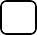 in particolare si confermano i dati per le esigenze di famiglia ed i titoli generali;Giarre,   	firma